Совместное занятие родителей с детьмиТема: «Развитие речи детей с  использованием специальных  упражнений по развитию мелкой моторики рук»Цель: Показ  родителям приёмов и способов развития мелкой моторики рук у детей дошкольного возраста.Ход занятия.(выступление воспитателя)  Источники способностей и дарований – детей на кончиках их пальцев. В.А.Сухомлинский Уровень развития речи детей, который  находится в прямой зависимости от степени сформированности тонких движений пальцев рук. Наша задача  воспитателя и родителя: Развивать память, внимание, творческое воображение, мышление, речь, глазомер, познавательный интерес у детей. Обучать ловкости в обращении с карандашом и ручкой, формировать правильный захват карандаша и ручки, тренировать мышцы рук детей.Воспитывать усидчивость, аккуратность, доброжелательность у детей дошкольного возраста Самомассаж. Эффективные упражнения для стимулирующего пальчикового массажа. Но это не совсем обычный массаж. Массажные движения выполняются с помощью хорошо знакомого детям предмета – карандаша. Научить детей самомассажу рук несложно. С помощью граненых карандашей ребенок массирует запястья, кисти рук: пальцы, ладони, тыльные поверхности ладоней, межпальцевые зоны. Такой массаж и игры с карандашами будут стимулировать речевое развитие малыша,  способствовать овладению тонкими движениями пальцев, улучшат трофику тканей и кровоснабжение пальцев рук. Особый интерес массажные упражнения вызывают у детей, если их выполнение сочетается с проговариванием коротких стихотворений и рифмовок. 2.  Кинезиологические упражнения.Кинезиология - наука о развитии умственных способностей через определенные двигательные упражнения. Эти упражнения позволяют создать новые нейронные сети и улучшить межполушарное взаимодействие, которое является основой развития интеллекта.  Кинезиология – существует уже двести лет и используется во всем мире. Кинезиологические упражнение – это комплекс движений позволяющих активизировать межполушарное воздействие. Кинезиологическими движениями пользовались Гиппократ и Аристотель. Кинезиологические упражнения развивают мозолистое тело, повышают стрессоустойчивость, синхронизируют  работу полушарий, улучшают мыслительную деятельность, способствуют улучшению память и внимания, облегчают процесс чтения и письма3. Пальчиковые игры для детей. Перед игрой с ребёнком необходимо обсудить её содержание, сразу при этом отрабатывая необходимые жесты, комбинации пальцев, движения. Это не только позволит подготовить малыша к правильному выполнению упражнения, но и создаст необходимый эмоциональный настрой. Выполнять упражнение следует вместе с ребёнком, при этом демонстрируя собственную увлечённость игрой. При повторных проведениях игры дети нередко начинают произносить текст частично (особенно начало и окончание фраз). Постепенно текст разучивается наизусть, дети произносят его целиком, соотнося слова с движением. Выбрав два или три упражнения, постепенно заменяйте их новыми. Наиболее понравившиеся игры можете оставить в своём репертуаре и возвращаться к ним по желанию малыша. Не ставьте перед ребёнком несколько сложных задач сразу (к примеру, показывать движения и произносить текст). Объем внимания у детей ограничен, и невыполнимая задача может "отбить" интерес к игре.Стимулируйте подпевание детей, "не замечайте", если они поначалу делают что-то неправильно4. Выполнение фигурок из пальцев. Важно развивать мелкую моторику рук с самого раннего возраста – ведь центры, отвечающие за речь и движение пальцев в головном мозге, расположены рядом. Стимулируя мелкую моторику рук, мы активизируем и соседние отделы, отвечающие за речь.(объяснения выполняемых упражнений)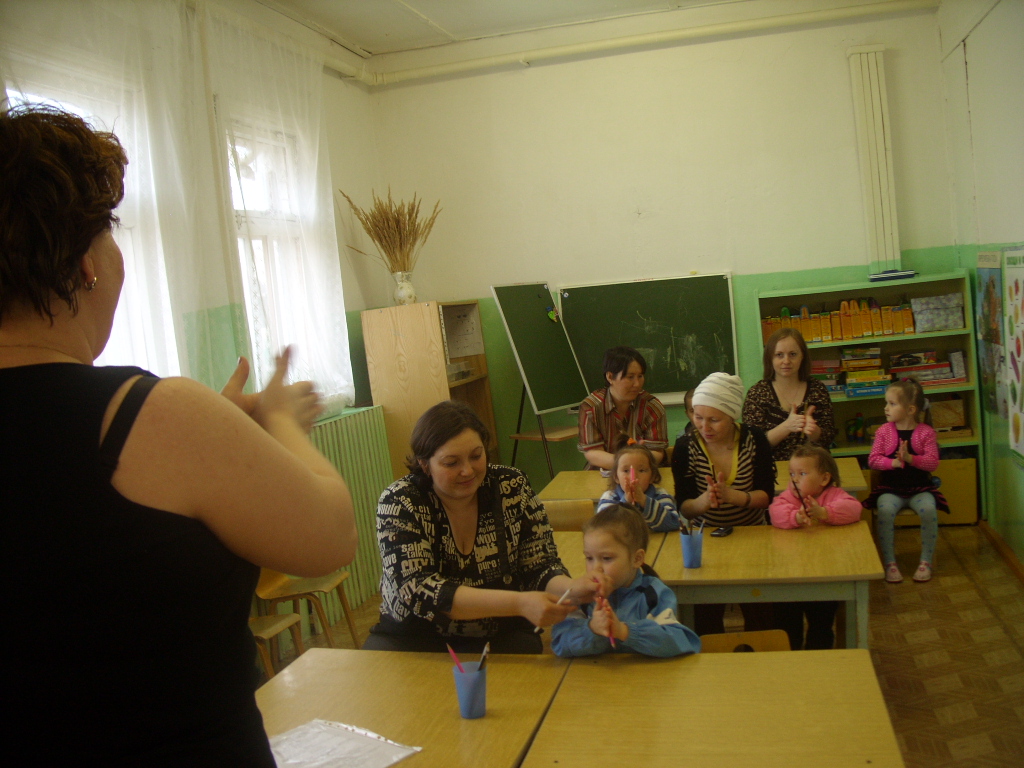 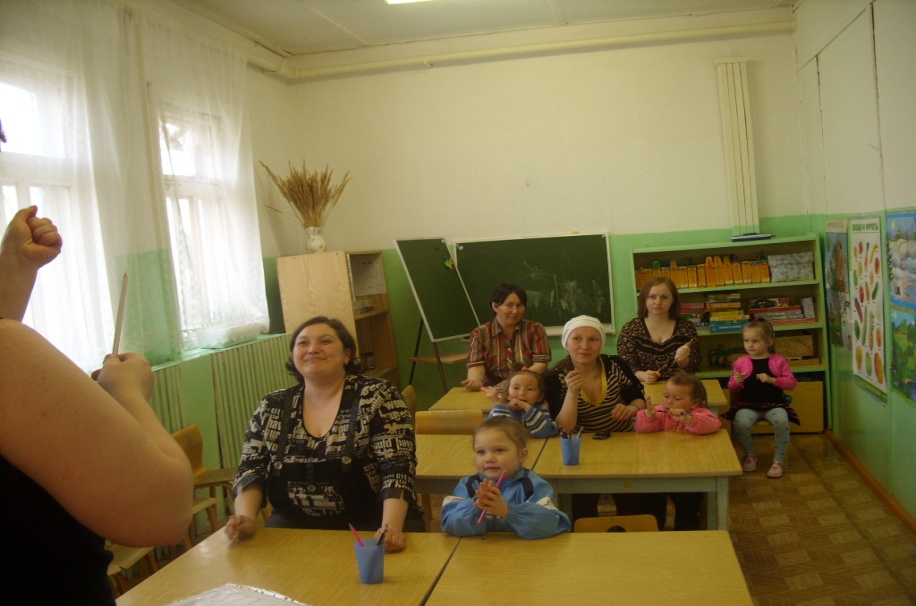 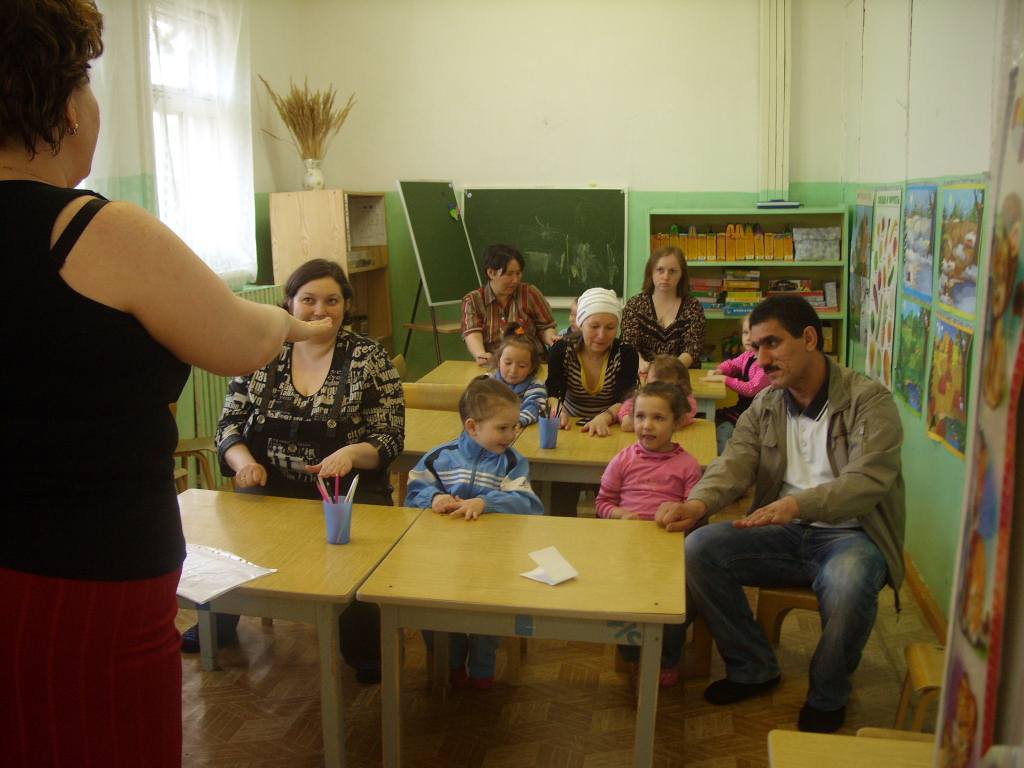 